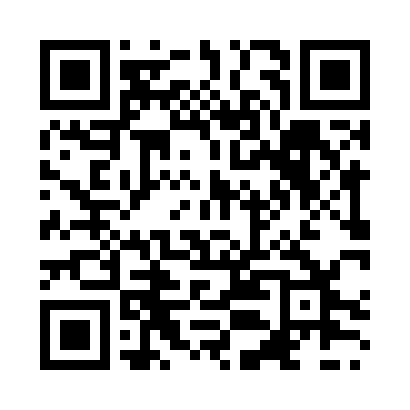 Prayer times for Esteli, NicaraguaMon 1 Jul 2024 - Wed 31 Jul 2024High Latitude Method: NonePrayer Calculation Method: Muslim World LeagueAsar Calculation Method: ShafiPrayer times provided by https://www.salahtimes.comDateDayFajrSunriseDhuhrAsrMaghribIsha1Mon4:045:2311:493:156:167:302Tue4:045:2311:503:156:167:303Wed4:055:2411:503:156:167:304Thu4:055:2411:503:156:167:305Fri4:055:2411:503:156:167:306Sat4:065:2411:503:156:167:307Sun4:065:2511:503:156:167:308Mon4:065:2511:513:156:167:309Tue4:075:2511:513:156:167:3010Wed4:075:2511:513:156:167:3011Thu4:085:2611:513:156:167:3012Fri4:085:2611:513:156:167:3013Sat4:085:2611:513:146:167:2914Sun4:095:2711:513:146:167:2915Mon4:095:2711:513:146:167:2916Tue4:105:2711:523:146:167:2917Wed4:105:2711:523:146:167:2918Thu4:105:2811:523:136:167:2819Fri4:115:2811:523:136:167:2820Sat4:115:2811:523:136:157:2821Sun4:115:2811:523:126:157:2822Mon4:125:2911:523:126:157:2723Tue4:125:2911:523:126:157:2724Wed4:135:2911:523:116:157:2725Thu4:135:2911:523:116:147:2626Fri4:135:3011:523:106:147:2627Sat4:145:3011:523:106:147:2528Sun4:145:3011:523:096:147:2529Mon4:145:3011:523:096:137:2530Tue4:155:3111:523:086:137:2431Wed4:155:3111:523:086:137:24